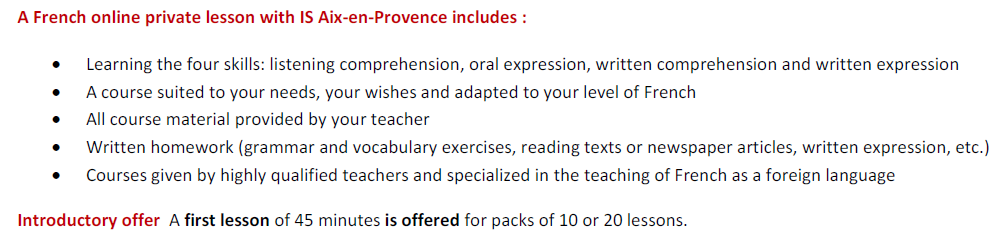 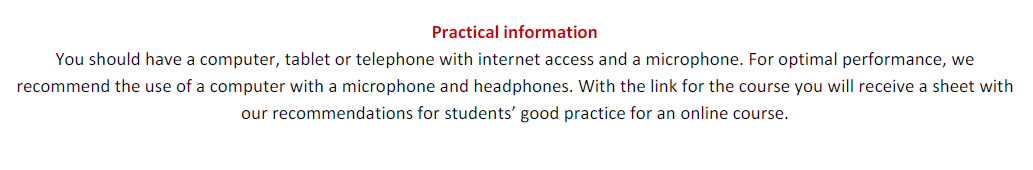 Registration FormRegistration FormRegistration FormRegistration FormRegistration FormRegistration FormRegistration FormName:Surname:Surname:Address:ZIP/Town:ZIP/Town:E-Mail:Phone:Phone:Date of Birth:Course: 10 private lessons per week 10 private lessons per week 10 private lessons per week 10 private lessons per week 10 private lessons per week 10 private lessons per weekDuration: 1 week @ EUR 450 1 week @ EUR 450 1 week @ EUR 450 2 weeks @ EUR 850 2 weeks @ EUR 850 2 weeks @ EUR 850Start date:Content:My level: A0    A1    A2    B1    B2    C1 A0    A1    A2    B1    B2    C1 A0    A1    A2    B1    B2    C1 A0    A1    A2    B1    B2    C1 A0    A1    A2    B1    B2    C1 A0    A1    A2    B1    B2    C11 lesson = 45 minutes / timetable to be defined between 9:00-17:30 1 lesson = 45 minutes / timetable to be defined between 9:00-17:30 1 lesson = 45 minutes / timetable to be defined between 9:00-17:30 1 lesson = 45 minutes / timetable to be defined between 9:00-17:30 1 lesson = 45 minutes / timetable to be defined between 9:00-17:30 1 lesson = 45 minutes / timetable to be defined between 9:00-17:30 1 lesson = 45 minutes / timetable to be defined between 9:00-17:30 Please, send the completed form by e-mail to: info@biku.ch IS Aix-en-Provence will get in touch with you shortly. Please, send the completed form by e-mail to: info@biku.ch IS Aix-en-Provence will get in touch with you shortly. Please, send the completed form by e-mail to: info@biku.ch IS Aix-en-Provence will get in touch with you shortly. Please, send the completed form by e-mail to: info@biku.ch IS Aix-en-Provence will get in touch with you shortly. Please, send the completed form by e-mail to: info@biku.ch IS Aix-en-Provence will get in touch with you shortly. Please, send the completed form by e-mail to: info@biku.ch IS Aix-en-Provence will get in touch with you shortly. Please, send the completed form by e-mail to: info@biku.ch IS Aix-en-Provence will get in touch with you shortly. 